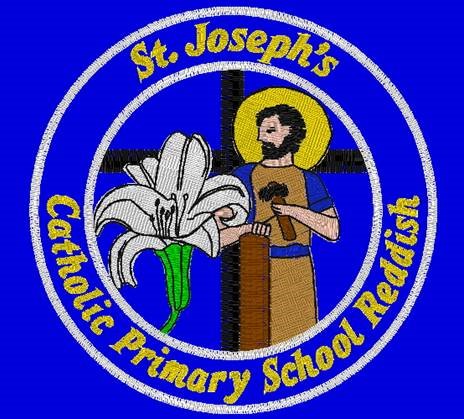 St Joseph’s Catholic Primary School ReddishJob Description Teaching Assistant Level AThe main purpose of the job:To provide support to teaching staff in the Early Years settingMain Duties and ResponsibilitiesTo support, assist and supervise children under the direction of the   teacherto prepare materials and equipment for classroom activitiesto undertake basic first aid duties and attend to sick childrenKey AreasAssisting children in completing tasks and activitiesEnsuring that classroom activities are prepared eg setting up activities and clearing away activitiesAssisting with supervision during playtime and educational visits.Attending to sick children including changing soiled clothing and maintaining hygiene standards